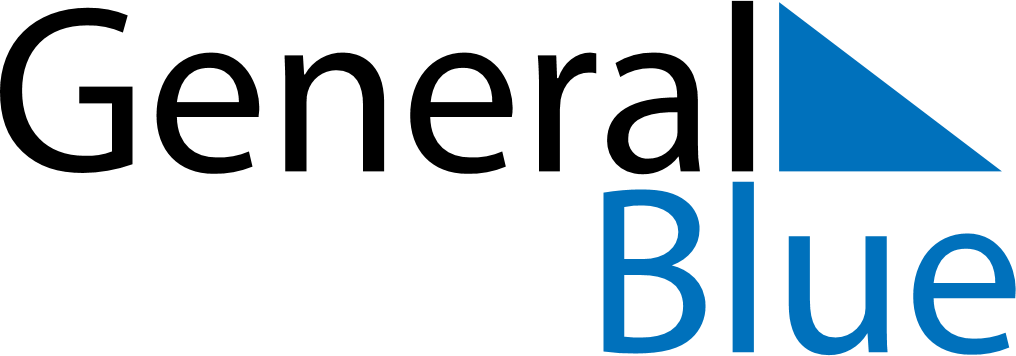 September 2020September 2020September 2020September 2020San MarinoSan MarinoSan MarinoSundayMondayTuesdayWednesdayThursdayFridayFridaySaturday123445The Feast of San Marino and the Republic6789101111121314151617181819202122232425252627282930